Name: Baboons	Baboons are large monkeys that can be found on theground and in trees in Africa. They spend most of theirtime on the ground, but they sleep in high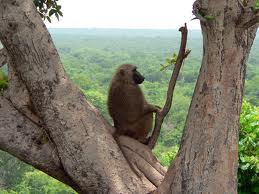 places, like trees. Baboons live and travel invery large groups called troops. Each troophas a male leader. This leader helps guardthe group. Baboons have different calls theyuse to talk to each other. If a baboon isscared, their call sounds like a dog bark. Ababoon can live to be about 30 years old inthe wild.1. According to the text, what is a troop?__________________________________________________________________________________________________2. What does the caption say?__________________________________________________________________________________________________3. In what continent are baboons found in nature?__________________________________________________________________________________________________4. Can any baboon be the troop leader? Explain.___________________________________________________________________________________________________________________________________________________